ANUNȚSe revine în parte la Anunțul nr. 789955 din 25.06.2024, la Concursul organizat de Inspectoratul de Poliție Județean Bacău, pentru ocuparea, în modalitatea trecerii agenților de poliție în corpul ofițerilor de poliție, a 4 posturi de ofițer de poliție, specialitatea investigații criminale, în sensul că:Calendarul orientativ al concursului se modifică după cum urmează:Postul de ofițer principal II, poziția 507 din statul de organizare al unității, este prevăzut la Compartimentul Investigații criminale, din cadrul Secției 1 Poliție – Poliția municipiului Bacău;Candidații declarați "respins" la concurs nu pot ocupa, în baza notei finale obținute la concurs, alte posturi vacante în aceeași unitate sau în alte unitățiDacă pentru ocuparea unor posturi vacante este necesară obținerea unor avize/autorizații speciale pentru exercitarea atribuțiilor, iar acestea nu sunt obținute ulterior numirii în funcție, polițistul este eliberat din funcție și pus la dispoziția unității, în condițiile legii, potrivit art. 571 alin. (6) din Anexa nr. 3 ls O.M.A.I. nr. 140/2016 privind activitatea de management resurse umane în unitățile de poliție ale M.A.I.COMISIA DE CONCURSR O M Â N I AMinisterul afacerilor interne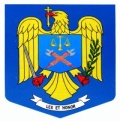 Inspectoratul general al poliţiei române INSPECTORATUL DE POLIŢIE JUDEŢEAN BACĂUNr. Crt.Data și oraACTIVITATEPână la 07.07.2024, ora 23:59Perioada de înscriere la concurs (inclusiv transmiterea dosarelor de recrutare, în volum complet)Până la 16.07.2024Evaluarea psihologică a candidațilorPână la 18.07.2024Activitatea de validare/invalidare a candidaturilor și  publicarea anunțului de validare/invalidare a candidaturilorPână la 22.07.2024Publicarea rezultatelor privind validare/invalidare a candidaturilor27.07.2024Desfășurarea probei scrise27.07.2024Publicarea rezultatelor la proba scrisă28.07.2024Depunerea contestațiilor la proba scrisă29.07.-30.07.2024Rezolvarea contestațiilor și publicarea rezultatelor finale